2021LIPANJ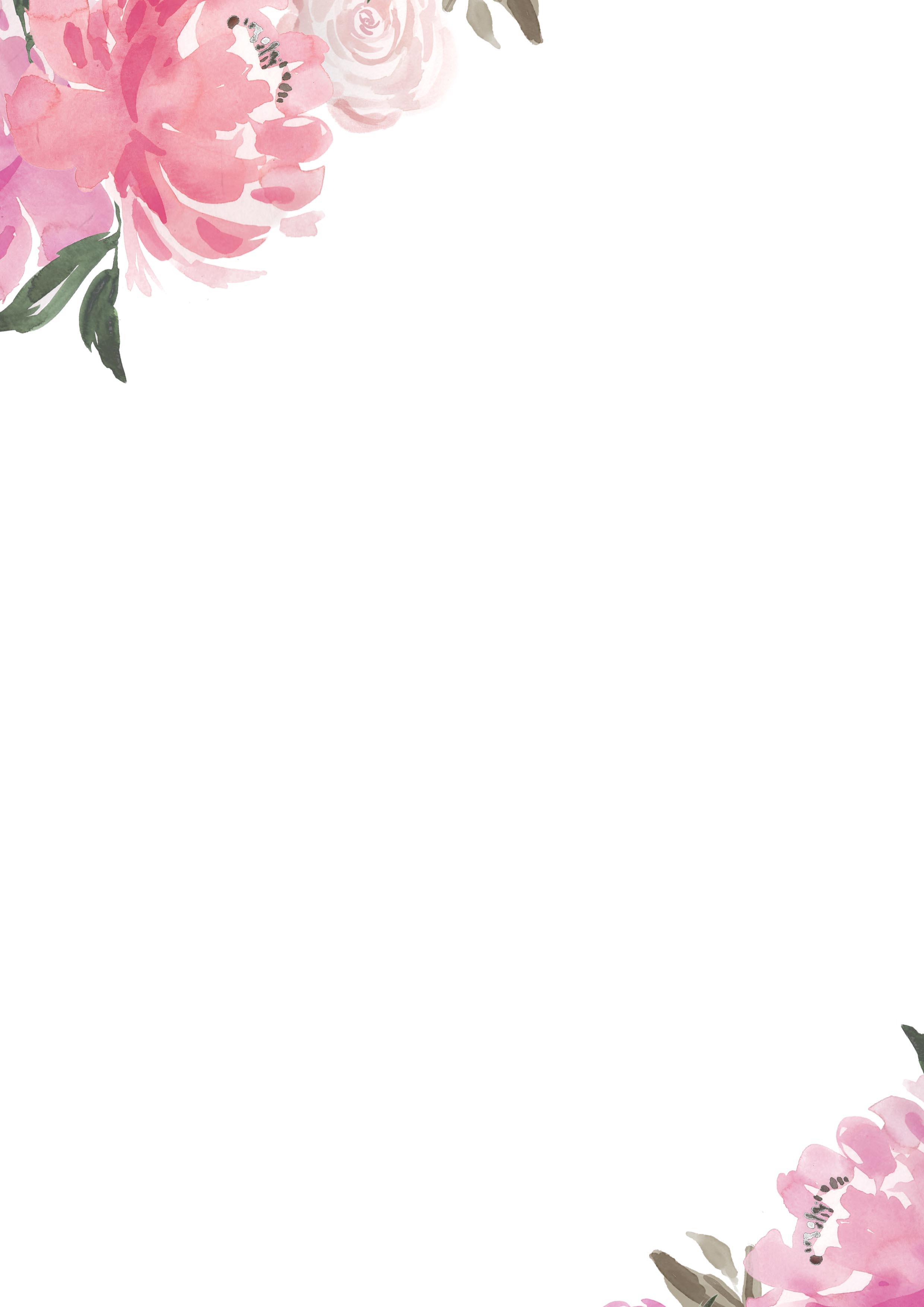 LIPANJPONEDJELJAKUTORAKSRIJEDAČETVRTAKPETAKSUBOTANEDJELJA123456789101112131415161718192021222324252627282930